一般社団法人　栃木県言語聴覚士会会長　佐藤文子第5回　一般社団法人　栃木県言語聴覚士会総会のご案内日時　　　　令和4年6月12日（日）　10時00分　～　12時00分場所　　　　ＷＥＢ開催基調講演　　「これからの言語聴覚士とは（仮）」講師　　　　倉智　雅子　先生（国際医療福祉大学　成田キャンパス）貴下ますますご清栄のこととお喜び申し上げます。平素より栃木県言語聴覚士会へのご協力、感謝しております。第5回　一般社団法人栃木県言語聴覚士会総会を令和4年6月12日（日）、10時00分～12時00分にて開催いたします。今年度はCOVID-19の影響を鑑みて、オンラインでの開催となります。総会への出欠に関し、総会出欠票がございます。これは全会員、必ず提出することになっております。5月27日（金）までにGoogle formにて総会受付担当（足利赤十字病院　川島）へ送信ください。なおご欠席される方もGoogle formにて書面表決か委任状を選択し、ご提出ください。WEBでの出席される方には総会当日のzoomのアカウントとパスワードを後日メールでお送りいたします。また当日はお手元に本総会議案を必ずご用意ください。休日の中、誠に申し訳ございませんが、よろしくお願い申し上げます。次のアドレスから出席や書面評決を行ってください。https://forms.gle/Nf7J2Ypr2t8ioomP6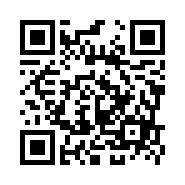 書面表決・委任状の提出と書き方についてのお願い　やむを得ない理由で総会に欠席される方は、総会成立のために、あらかじめ書面表決・委任状を提出しなければなりません。　Google formの書面表決・委任状は、ご本人が「書面表決」か「委任状」のどちらか一つを選んで記入することになっています。　書き方に不備があると無効になる場合がありますので次のことに注意してご記入くださるようお願いいたします。書面表決は、第1号～第4号の議案ごとに賛・否のどちらかを選択します。委任状は、出席者を代理人とすることができますが、必ずフルネームをご記入ください。代理人の記入がない場合には、議長への委任となります。一般社団法人　栃木県言語聴覚士会